REGISTRATION FORM9th International Energy ConferenceEnergy and Cyber Security – Risks and Protections20 March 2020, Grand Hotel Balkan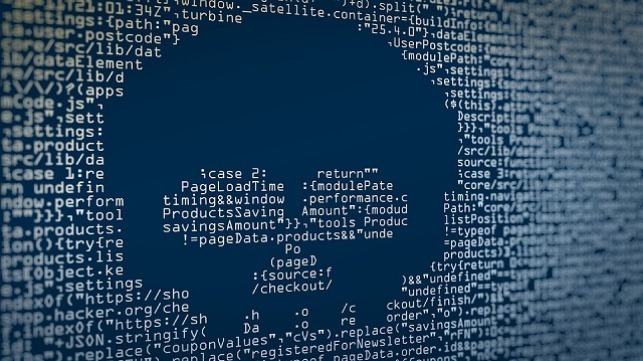 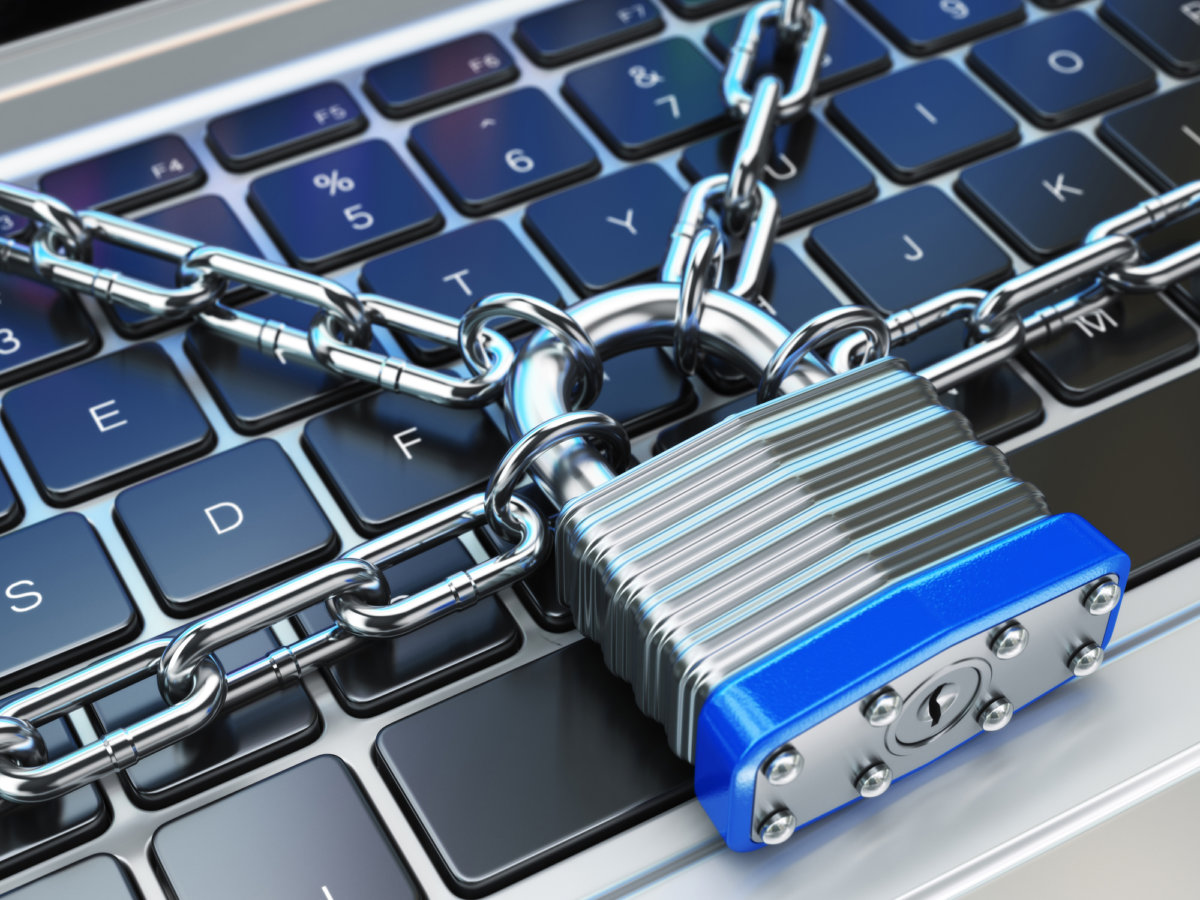 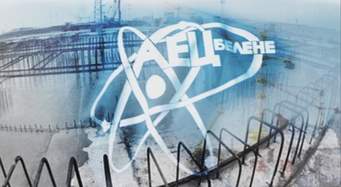 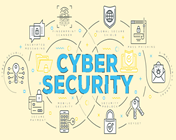 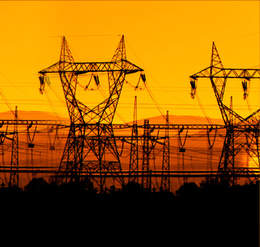 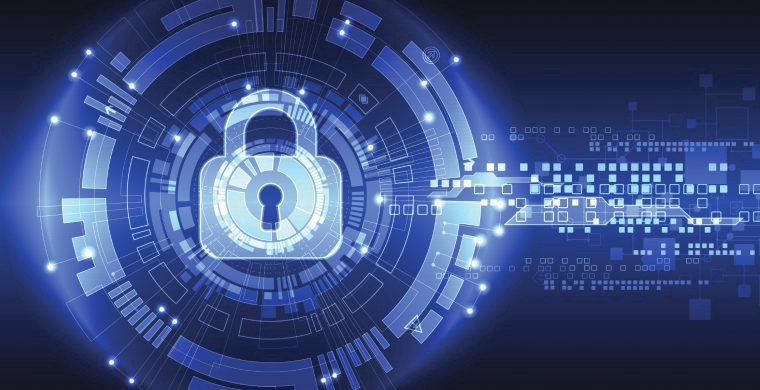 The participation fee is 480 BGN (240 Euro) with VAT included per person to be paid by 10 March 2020, which covers all organizational expenses.There is 20% discount of the participation fee for early registration until 30 January 2020.Registration form has to be completed and submitted first, followed by issue of electronic invoice by the organizer sent to the participant’s office and then to do payment.The fee to be paid through bank transfer to the account of the organizer. Bulgarian Energy & Mining Forum: UniCreditBulbank, Branch SvetaNegelya, BIC: UNCRBGSFIBAN: BG71UNCR96601075968604Note: Speakers, invited guests, diplomatic bodies, state administration and representatives of academic institutions are exempt of payment participation fee. All questions about the participation could be forwarded to:bulenergo@gmail.com on both English or Bulgarian languages.Any current information related to the event can be asked also by tel/fax: +359 2/98 98 950, or on mobile +359888522776 or at the website of the organizer www.bulenergyforum.org Personal name/Company name:……………………………………………………………………………………………………………Position: ………………………………………………………………………………………………….Address, responsible person and company EIC code (for invoice)………………………………………………………………………………………………………….………………………………………………………………………………………………………………….I would like to book rooms (one or more) in the Conference venue   Balkan from ………..to………March 2020 for ………persons (…….rooms)E-mail: ………………………………………………………………………………………………